Formularz skarg transgranicznych sieci FIN-NETKiedy korzystać z tego formularza? Z formularza możesz skorzystać, jeżeli:mieszkasz w jednym z krajów Europejskiego Obszaru Gospodarczego (wszystkie kraje UE oraz Islandia, Liechtenstein i Norwegia)chcesz złożyć skargę przeciwko podmiotowi świadczącemu usługi finansowe w innym kraju Europejskiego Obszaru Gospodarczegoprzekazałeś(-aś) skargę bezpośrednio podmiotowi, ale nadal jesteś niezadowolony(-a) orazchcesz się dowiedzieć, który organ pozasądowego rozstrzygania sporów mógłby rozstrzygnąć daną sprawęJak korzystać z tego formularza? Należy podać informacje wymagane poniżej, a następnie przesłać formularz pocztą lub e-mailem do odpowiedniego organu rozstrzygającego spory:w swoim kraju lubw kraju podmiotu świadczącego usługi finansoweNa stronie internetowej sieci FIN-NET można znaleźć listę organów rozstrzygających spory w każdym kraju oraz ich zakres kompetencji. Zaleca się dołączyć kopię najważniejszych dokumentów, a zwłaszcza ewentualnej odpowiedzi podmiotu na złożoną skargę.W jakim języku można się porozumiewać? Na liście członków FIN-NET można znaleźć informacje o językach akceptowanych przez poszczególne organy. Formularz należy wypełnić w jednym z tych języków. Przykładowo, jeśli zdecydujesz się wysłać formularz do członka sieci FIN-NET posługującego się językiem francuskim i angielskim, skorzystaj z francuskiej lub angielskiej wersji językowej formularza. Tutaj można znaleźć formularz we wszystkich dostępnych wersjach językowych.Co dalej? Członek sieci FIN-NET udzieli odpowiedzi, czy może zająć się danym problemem, lub poinformuje o tym, do którego innego członka sieci należy się zwrócić. Organ rozstrzygania sporów rozpatrujący skargę może zwrócić się o dodatkowe informacje lub o wypełnienie formularza przygotowanego przez niego, tak aby możliwa była właściwa ocena danej sprawy.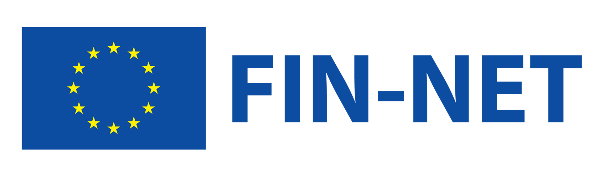 Formularz skarg transgranicznych sieci FIN-NET dotyczący usług finansowychInne wersje językowe są dostępne tutajDane osoboweDane osoboweKraj zamieszkaniaNazwiskoImię (imiona)ObywatelstwoPełny adresNumer telefonu (w ciągu dnia)E-mailDane podmiotu świadczącego usługi finansoweDane podmiotu świadczącego usługi finansowePełna nazwaRodzaj działalności (np. bank, zakład ubezpieczeń)Pełny adres oddziału zajmującego się sprawąNumer telefonu, numer faksu i adres e-mail tego oddziału (nieobowiązkowo)Kraj siedziby tego oddziałuInformacje na temat składanej skargiInformacje na temat składanej skargiKrótki opis przedmiotu skargiData wystąpienia okoliczności, które doprowadziły do sporuDane umowy, np. numer polisy ubezpieczeniowej (w miarę możliwości należy dołączyć kopię umowy)Data przesłania skargi podmiotowi (w miarę możliwości należy dołączyć kopię wiadomości przesłanej podmiotowi)Data ostatniej odpowiedzi udzielonej przez podmiot (w miarę możliwości należy dołączyć kopię odpowiedzi)Czy wszczęta została inna procedura (np. sądowa, arbitrażowa) dotycząca tej samej sprawy?